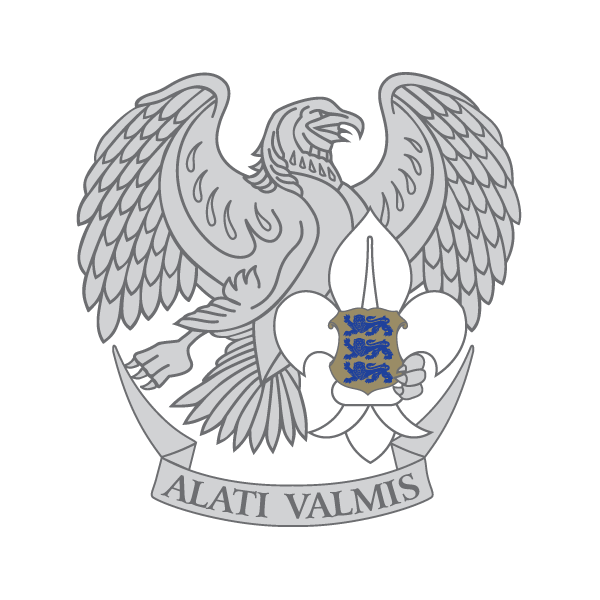 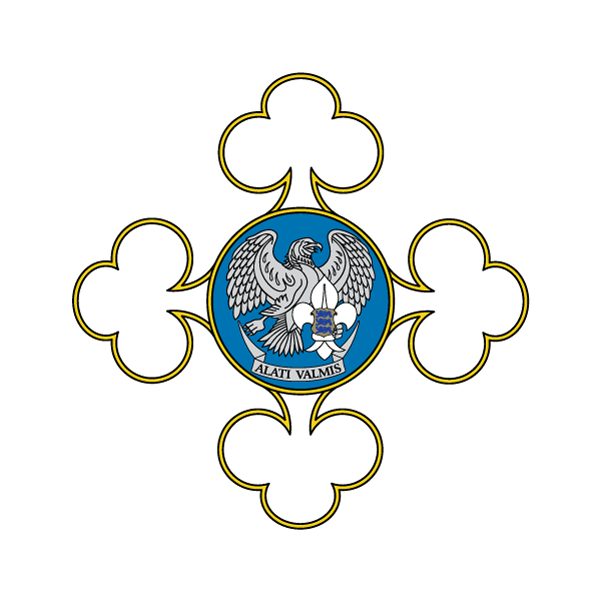 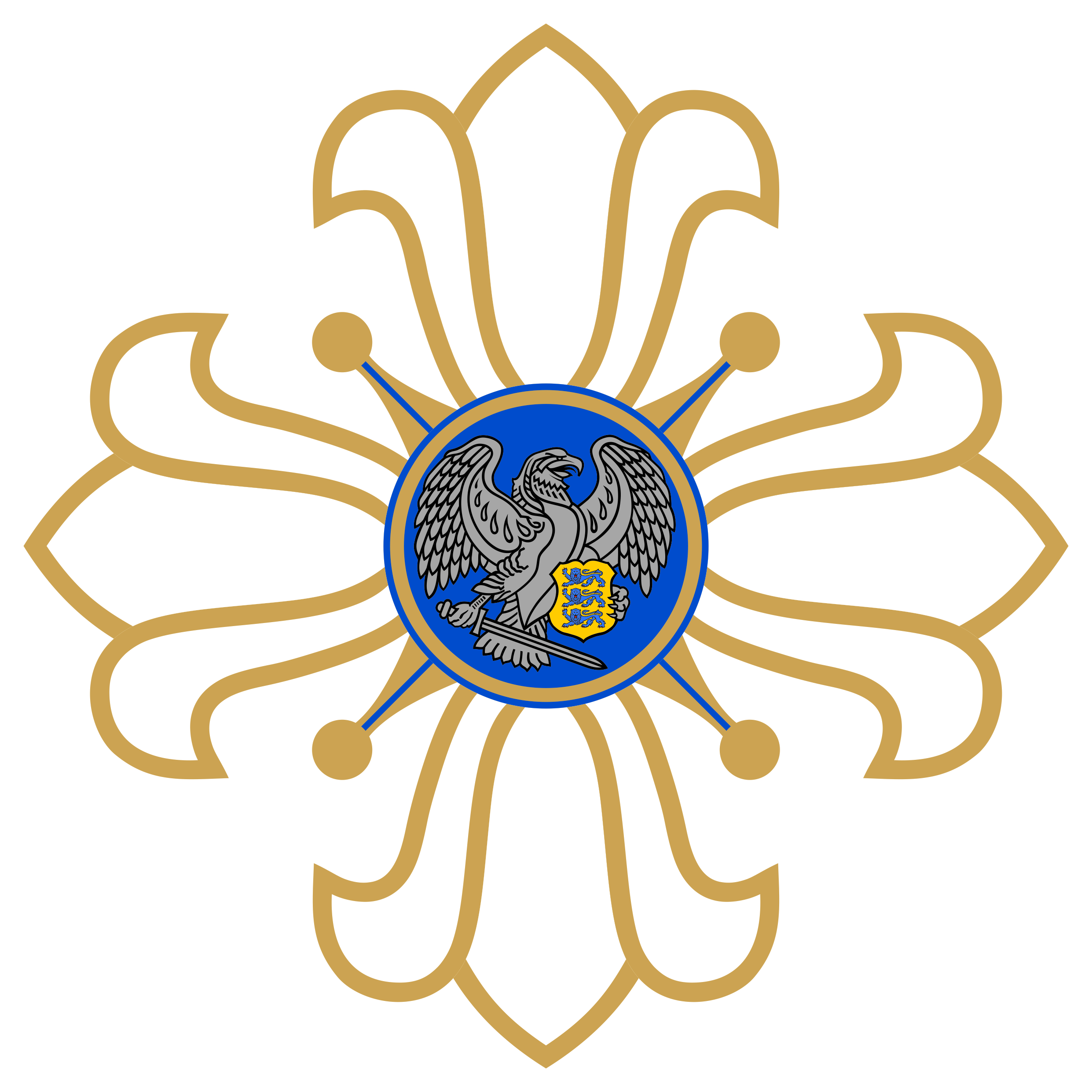 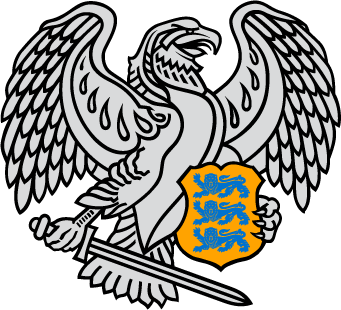 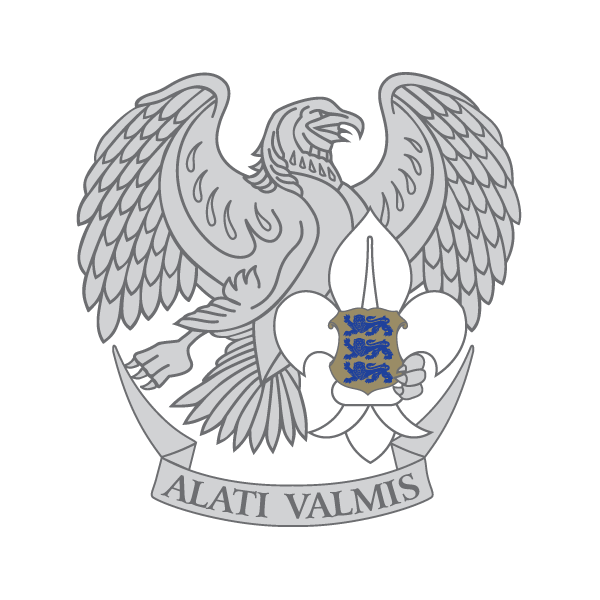 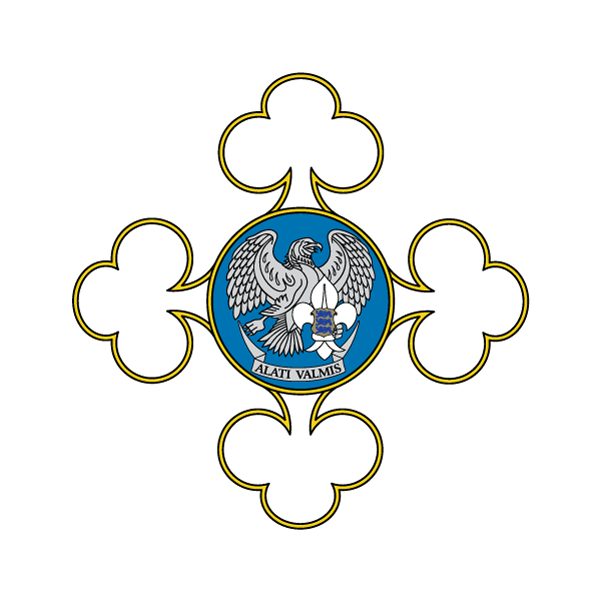 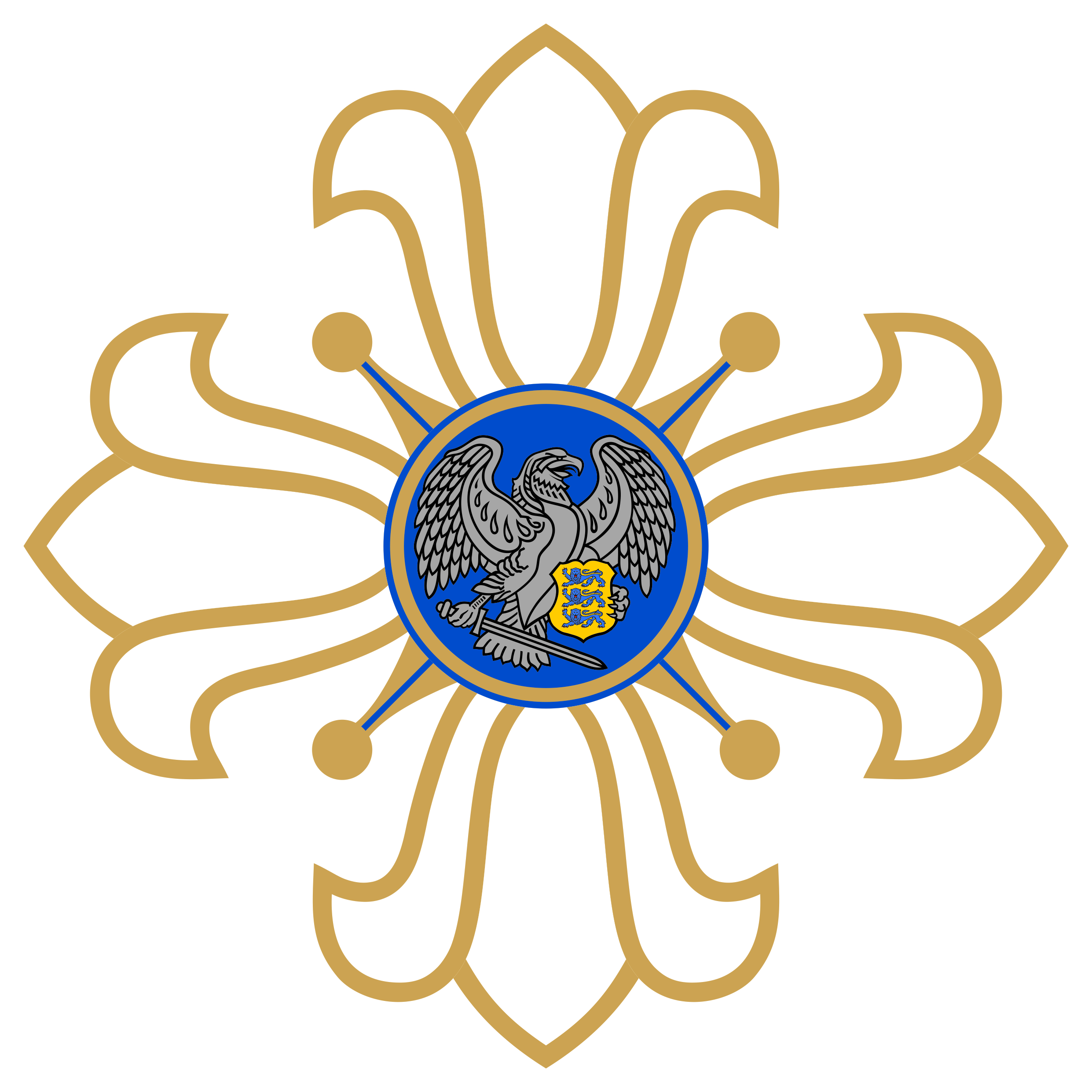 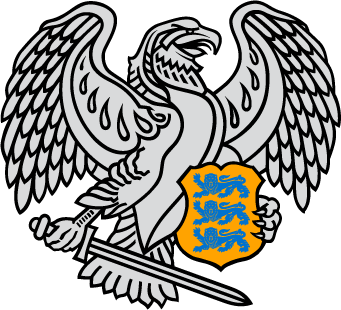 KAITSELIIDU LIIKMEKS ASTUMISE AVALDUSNoorliigeMulle on selgitatud Kaitseliidu seaduse §-s 25 sätestatud nõudeid ja minul puuduvad Kaitseliitu vastuvõtmist välistavad asjaolud. Kohustun täitma kõiki Kaitseliidu seaduse, kodukorra ja teiste õigusaktidega minule pandud kohustusi. Palun mindPalun mindisikukoodisikukoodisikukoodisikukood(Ees- ja perenimi trükitähtedega)(Ees- ja perenimi trükitähtedega)(Ees- ja perenimi trükitähtedega)(Ees- ja perenimi trükitähtedega)(Ees- ja perenimi trükitähtedega)(Ees- ja perenimi trükitähtedega)Isikukoodi puudumisel sünniaegIsikukoodi puudumisel sünniaegIsikukoodi puudumisel sünniaegIsikukoodi puudumisel sünniaegvõtta Kaitseliidu Naiskodukaitse Kaitseliidu Naiskodukaitse Kaitseliidu Naiskodukaitse Noorte Kotkaste Kodutütarde Noorte Kotkaste Kodutütarde Noorte Kotkaste Kodutütarde Noorte Kotkaste Kodutütarde Noorte Kotkaste Kodutütarde Noorte Kotkaste Kodutütarde Noorte Kotkaste Kodutütarde Küberkaitseüksuse Küberkaitseüksuse Küberkaitseüksuse KüberkaitseüksuseKaitseliidu või Noorte Kotkaste malev/ Naiskodukaitse või Kodutütarde ringkondKaitseliidu või Noorte Kotkaste malev/ Naiskodukaitse või Kodutütarde ringkondKaitseliidu või Noorte Kotkaste malev/ Naiskodukaitse või Kodutütarde ringkondKaitseliidu või Noorte Kotkaste malev/ Naiskodukaitse või Kodutütarde ringkondKaitseliidu või Noorte Kotkaste malev/ Naiskodukaitse või Kodutütarde ringkondKaitseliidu või Noorte Kotkaste malev/ Naiskodukaitse või Kodutütarde ringkondAllüksuse nimetus (nt malevkond, jaoskond, rühm)Allüksuse nimetus (nt malevkond, jaoskond, rühm)Allüksuse nimetus (nt malevkond, jaoskond, rühm)Allüksuse nimetus (nt malevkond, jaoskond, rühm)Allüksuse nimetus (nt malevkond, jaoskond, rühm)Allüksuse nimetus (nt malevkond, jaoskond, rühm)Allüksuse nimetus (nt malevkond, jaoskond, rühm)NOORLIIKMEKS.NOORLIIKMEKS.NOORLIIKMEKS.Allkiri/allkirjastatud digitaalseltAllkiri/allkirjastatud digitaalseltAllkiri/allkirjastatud digitaalseltAllkiri/allkirjastatud digitaalseltAllkiri/allkirjastatud digitaalseltAllkiri/allkirjastatud digitaalseltAllkiri/allkirjastatud digitaalseltKuupäevKuupäevKuupäevKuupäevKuupäevKuupäevKuupäevKuupäevKuupäevKuupäevKuupäevKuupäevKuupäevKuupäevAnnan nõusoleku oma lapse/eestkostetava Kaitseliidu struktuuriüksuseAnnan nõusoleku oma lapse/eestkostetava Kaitseliidu struktuuriüksuseAnnan nõusoleku oma lapse/eestkostetava Kaitseliidu struktuuriüksuseAnnan nõusoleku oma lapse/eestkostetava Kaitseliidu struktuuriüksuseAnnan nõusoleku oma lapse/eestkostetava Kaitseliidu struktuuriüksuseAnnan nõusoleku oma lapse/eestkostetava Kaitseliidu struktuuriüksuseAnnan nõusoleku oma lapse/eestkostetava Kaitseliidu struktuuriüksuseAnnan nõusoleku oma lapse/eestkostetava Kaitseliidu struktuuriüksuseAnnan nõusoleku oma lapse/eestkostetava Kaitseliidu struktuuriüksuseAnnan nõusoleku oma lapse/eestkostetava Kaitseliidu struktuuriüksuseAnnan nõusoleku oma lapse/eestkostetava Kaitseliidu struktuuriüksuseAnnan nõusoleku oma lapse/eestkostetava Kaitseliidu struktuuriüksuseAnnan nõusoleku oma lapse/eestkostetava Kaitseliidu struktuuriüksuseAnnan nõusoleku oma lapse/eestkostetava Kaitseliidu struktuuriüksuseAnnan nõusoleku oma lapse/eestkostetava Kaitseliidu struktuuriüksuseAnnan nõusoleku oma lapse/eestkostetava Kaitseliidu struktuuriüksuseAnnan nõusoleku oma lapse/eestkostetava Kaitseliidu struktuuriüksuseAnnan nõusoleku oma lapse/eestkostetava Kaitseliidu struktuuriüksuseAnnan nõusoleku oma lapse/eestkostetava Kaitseliidu struktuuriüksuseAnnan nõusoleku oma lapse/eestkostetava Kaitseliidu struktuuriüksuseliikmeks astumise kohta ja kinnitan andmete õigsust.liikmeks astumise kohta ja kinnitan andmete õigsust.liikmeks astumise kohta ja kinnitan andmete õigsust.liikmeks astumise kohta ja kinnitan andmete õigsust.liikmeks astumise kohta ja kinnitan andmete õigsust.liikmeks astumise kohta ja kinnitan andmete õigsust.liikmeks astumise kohta ja kinnitan andmete õigsust.liikmeks astumise kohta ja kinnitan andmete õigsust.liikmeks astumise kohta ja kinnitan andmete õigsust.liikmeks astumise kohta ja kinnitan andmete õigsust.liikmeks astumise kohta ja kinnitan andmete õigsust.liikmeks astumise kohta ja kinnitan andmete õigsust.liikmeks astumise kohta ja kinnitan andmete õigsust.liikmeks astumise kohta ja kinnitan andmete õigsust.liikmeks astumise kohta ja kinnitan andmete õigsust.liikmeks astumise kohta ja kinnitan andmete õigsust.liikmeks astumise kohta ja kinnitan andmete õigsust.liikmeks astumise kohta ja kinnitan andmete õigsust.liikmeks astumise kohta ja kinnitan andmete õigsust.liikmeks astumise kohta ja kinnitan andmete õigsust.Struktuuriüksuse nimetusStruktuuriüksuse nimetusStruktuuriüksuse nimetusStruktuuriüksuse nimetusOlen nõus, et isikuandmeid kogutakse ja töödeldakse Kaitseliidu seadusest tulenevate ülesannete täitmise eesmärgil.Olen nõus, et isikuandmeid kogutakse ja töödeldakse Kaitseliidu seadusest tulenevate ülesannete täitmise eesmärgil.Olen nõus, et isikuandmeid kogutakse ja töödeldakse Kaitseliidu seadusest tulenevate ülesannete täitmise eesmärgil.Olen nõus, et isikuandmeid kogutakse ja töödeldakse Kaitseliidu seadusest tulenevate ülesannete täitmise eesmärgil.Olen nõus, et isikuandmeid kogutakse ja töödeldakse Kaitseliidu seadusest tulenevate ülesannete täitmise eesmärgil.Olen nõus, et isikuandmeid kogutakse ja töödeldakse Kaitseliidu seadusest tulenevate ülesannete täitmise eesmärgil.Olen nõus, et isikuandmeid kogutakse ja töödeldakse Kaitseliidu seadusest tulenevate ülesannete täitmise eesmärgil.Olen nõus, et isikuandmeid kogutakse ja töödeldakse Kaitseliidu seadusest tulenevate ülesannete täitmise eesmärgil.Olen nõus, et isikuandmeid kogutakse ja töödeldakse Kaitseliidu seadusest tulenevate ülesannete täitmise eesmärgil.Olen nõus, et isikuandmeid kogutakse ja töödeldakse Kaitseliidu seadusest tulenevate ülesannete täitmise eesmärgil.Olen nõus, et isikuandmeid kogutakse ja töödeldakse Kaitseliidu seadusest tulenevate ülesannete täitmise eesmärgil.Olen nõus, et isikuandmeid kogutakse ja töödeldakse Kaitseliidu seadusest tulenevate ülesannete täitmise eesmärgil.Olen nõus, et isikuandmeid kogutakse ja töödeldakse Kaitseliidu seadusest tulenevate ülesannete täitmise eesmärgil.Olen nõus, et isikuandmeid kogutakse ja töödeldakse Kaitseliidu seadusest tulenevate ülesannete täitmise eesmärgil.Olen nõus, et isikuandmeid kogutakse ja töödeldakse Kaitseliidu seadusest tulenevate ülesannete täitmise eesmärgil.Olen nõus, et isikuandmeid kogutakse ja töödeldakse Kaitseliidu seadusest tulenevate ülesannete täitmise eesmärgil.Olen nõus, et isikuandmeid kogutakse ja töödeldakse Kaitseliidu seadusest tulenevate ülesannete täitmise eesmärgil.Olen nõus, et isikuandmeid kogutakse ja töödeldakse Kaitseliidu seadusest tulenevate ülesannete täitmise eesmärgil.Olen nõus, et isikuandmeid kogutakse ja töödeldakse Kaitseliidu seadusest tulenevate ülesannete täitmise eesmärgil.Olen nõus, et isikuandmeid kogutakse ja töödeldakse Kaitseliidu seadusest tulenevate ülesannete täitmise eesmärgil.Olen nõus, et isikuandmeid kogutakse ja töödeldakse Kaitseliidu seadusest tulenevate ülesannete täitmise eesmärgil.Olen nõus, et isikuandmeid kogutakse ja töödeldakse Kaitseliidu seadusest tulenevate ülesannete täitmise eesmärgil.Olen nõus, et isikuandmeid kogutakse ja töödeldakse Kaitseliidu seadusest tulenevate ülesannete täitmise eesmärgil.Luban kasvatuslikul või teavituslikul eesmärgil avaldada organisatsiooni poolt oma lapse/eestkostetava  nime ja foto/video meediaväljaandes.Luban kasvatuslikul või teavituslikul eesmärgil avaldada organisatsiooni poolt oma lapse/eestkostetava  nime ja foto/video meediaväljaandes.Luban kasvatuslikul või teavituslikul eesmärgil avaldada organisatsiooni poolt oma lapse/eestkostetava  nime ja foto/video meediaväljaandes.Luban kasvatuslikul või teavituslikul eesmärgil avaldada organisatsiooni poolt oma lapse/eestkostetava  nime ja foto/video meediaväljaandes.Luban kasvatuslikul või teavituslikul eesmärgil avaldada organisatsiooni poolt oma lapse/eestkostetava  nime ja foto/video meediaväljaandes.Luban kasvatuslikul või teavituslikul eesmärgil avaldada organisatsiooni poolt oma lapse/eestkostetava  nime ja foto/video meediaväljaandes.Luban kasvatuslikul või teavituslikul eesmärgil avaldada organisatsiooni poolt oma lapse/eestkostetava  nime ja foto/video meediaväljaandes.Luban kasvatuslikul või teavituslikul eesmärgil avaldada organisatsiooni poolt oma lapse/eestkostetava  nime ja foto/video meediaväljaandes.Luban kasvatuslikul või teavituslikul eesmärgil avaldada organisatsiooni poolt oma lapse/eestkostetava  nime ja foto/video meediaväljaandes.Luban kasvatuslikul või teavituslikul eesmärgil avaldada organisatsiooni poolt oma lapse/eestkostetava  nime ja foto/video meediaväljaandes.Luban kasvatuslikul või teavituslikul eesmärgil avaldada organisatsiooni poolt oma lapse/eestkostetava  nime ja foto/video meediaväljaandes.Luban kasvatuslikul või teavituslikul eesmärgil avaldada organisatsiooni poolt oma lapse/eestkostetava  nime ja foto/video meediaväljaandes.Luban kasvatuslikul või teavituslikul eesmärgil avaldada organisatsiooni poolt oma lapse/eestkostetava  nime ja foto/video meediaväljaandes.Luban kasvatuslikul või teavituslikul eesmärgil avaldada organisatsiooni poolt oma lapse/eestkostetava  nime ja foto/video meediaväljaandes.Luban kasvatuslikul või teavituslikul eesmärgil avaldada organisatsiooni poolt oma lapse/eestkostetava  nime ja foto/video meediaväljaandes.Luban kasvatuslikul või teavituslikul eesmärgil avaldada organisatsiooni poolt oma lapse/eestkostetava  nime ja foto/video meediaväljaandes.Luban kasvatuslikul või teavituslikul eesmärgil avaldada organisatsiooni poolt oma lapse/eestkostetava  nime ja foto/video meediaväljaandes.Luban kasvatuslikul või teavituslikul eesmärgil avaldada organisatsiooni poolt oma lapse/eestkostetava  nime ja foto/video meediaväljaandes.Luban kasvatuslikul või teavituslikul eesmärgil avaldada organisatsiooni poolt oma lapse/eestkostetava  nime ja foto/video meediaväljaandes.Luban kasvatuslikul või teavituslikul eesmärgil avaldada organisatsiooni poolt oma lapse/eestkostetava  nime ja foto/video meediaväljaandes.Luban kasvatuslikul või teavituslikul eesmärgil avaldada organisatsiooni poolt oma lapse/eestkostetava  nime ja foto/video meediaväljaandes.Luban kasvatuslikul või teavituslikul eesmärgil avaldada organisatsiooni poolt oma lapse/eestkostetava  nime ja foto/video meediaväljaandes.Luban kasvatuslikul või teavituslikul eesmärgil avaldada organisatsiooni poolt oma lapse/eestkostetava  nime ja foto/video meediaväljaandes.Kaitseliit võib toimetada dokumendid kätte lapse/lapsevanema e-posti aadressileKaitseliit võib toimetada dokumendid kätte lapse/lapsevanema e-posti aadressileKaitseliit võib toimetada dokumendid kätte lapse/lapsevanema e-posti aadressileKaitseliit võib toimetada dokumendid kätte lapse/lapsevanema e-posti aadressileKaitseliit võib toimetada dokumendid kätte lapse/lapsevanema e-posti aadressileKaitseliit võib toimetada dokumendid kätte lapse/lapsevanema e-posti aadressileKaitseliit võib toimetada dokumendid kätte lapse/lapsevanema e-posti aadressileKaitseliit võib toimetada dokumendid kätte lapse/lapsevanema e-posti aadressileKaitseliit võib toimetada dokumendid kätte lapse/lapsevanema e-posti aadressileKaitseliit võib toimetada dokumendid kätte lapse/lapsevanema e-posti aadressileKaitseliit võib toimetada dokumendid kätte lapse/lapsevanema e-posti aadressileKaitseliit võib toimetada dokumendid kätte lapse/lapsevanema e-posti aadressileKaitseliit võib toimetada dokumendid kätte lapse/lapsevanema e-posti aadressileKaitseliit võib toimetada dokumendid kätte lapse/lapsevanema e-posti aadressileKaitseliit võib toimetada dokumendid kätte lapse/lapsevanema e-posti aadressileKaitseliit võib toimetada dokumendid kätte lapse/lapsevanema e-posti aadressileKaitseliit võib toimetada dokumendid kätte lapse/lapsevanema e-posti aadressileKaitseliit võib toimetada dokumendid kätte lapse/lapsevanema e-posti aadressileKaitseliit võib toimetada dokumendid kätte lapse/lapsevanema e-posti aadressileKaitseliit võib toimetada dokumendid kätte lapse/lapsevanema e-posti aadressileKaitseliit võib toimetada dokumendid kätte lapse/lapsevanema e-posti aadressileKaitseliit võib toimetada dokumendid kätte lapse/lapsevanema e-posti aadressileKaitseliit võib toimetada dokumendid kätte lapse/lapsevanema e-posti aadressileLapsevanem/eestkostja:Lapsevanem/eestkostja:Lapsevanem/eestkostja:Ees- ja perekonnanimi trükitähtedegaEes- ja perekonnanimi trükitähtedegaEes- ja perekonnanimi trükitähtedegaEes- ja perekonnanimi trükitähtedegaEes- ja perekonnanimi trükitähtedegaEes- ja perekonnanimi trükitähtedegaEes- ja perekonnanimi trükitähtedegaEes- ja perekonnanimi trükitähtedegaEes- ja perekonnanimi trükitähtedegaEes- ja perekonnanimi trükitähtedegaAllkiri/ allkirjastatud digitaalseltAllkiri/ allkirjastatud digitaalseltAllkiri/ allkirjastatud digitaalseltAllkiri/ allkirjastatud digitaalseltAllkiri/ allkirjastatud digitaalseltAllkiri/ allkirjastatud digitaalseltAllkiri/ allkirjastatud digitaalseltLapse aadress:Lapse aadress:E-post:E-post:Mob nr:Mob nr:Mob nr:Mob nr:Mob nr:Mob nr:Kooli nimi:Kooli nimi:Klass:Klass:Klass:Klass:Lapsevanema(te)/eestkostja kontaktandmed:Lapsevanema(te)/eestkostja kontaktandmed:Lapsevanema(te)/eestkostja kontaktandmed:Lapsevanema(te)/eestkostja kontaktandmed:Lapsevanema(te)/eestkostja kontaktandmed:Lapsevanema(te)/eestkostja kontaktandmed:Lapsevanema(te)/eestkostja kontaktandmed:Lapsevanema(te)/eestkostja kontaktandmed:Lapsevanema(te)/eestkostja kontaktandmed:Lapsevanema(te)/eestkostja kontaktandmed:Lapsevanema(te)/eestkostja kontaktandmed:Lapsevanema(te)/eestkostja kontaktandmed:Lapsevanema(te)/eestkostja kontaktandmed:Lapsevanema(te)/eestkostja kontaktandmed:Lapsevanema(te)/eestkostja kontaktandmed:Lapsevanema(te)/eestkostja kontaktandmed:Lapsevanema(te)/eestkostja kontaktandmed:Lapsevanema(te)/eestkostja kontaktandmed:Lapsevanema(te)/eestkostja kontaktandmed:Lapsevanema(te)/eestkostja kontaktandmed:Lapsevanema(te)/eestkostja kontaktandmed:Lapsevanema(te)/eestkostja kontaktandmed:Lapsevanema(te)/eestkostja kontaktandmed:Ees- ja perekonnanimiEes- ja perekonnanimiEes- ja perekonnanimiEes- ja perekonnanimiIsikukoodIsikukoodIsikukoodMob nrMob nrMob nrMob nrMob nrMob nrMob nrMob nrMob nrE-postE-post1)2)Muud olulised märkused:Muud olulised märkused:Muud olulised märkused:Muud olulised märkused:Muud olulised märkused:Soovitajad on nõutud ainult KL, NKK ja KKÜ noorliikmeks astuda soovijaltSoovitajad on nõutud ainult KL, NKK ja KKÜ noorliikmeks astuda soovijaltSoovitajad on nõutud ainult KL, NKK ja KKÜ noorliikmeks astuda soovijaltSoovitajad on nõutud ainult KL, NKK ja KKÜ noorliikmeks astuda soovijaltSoovitajad on nõutud ainult KL, NKK ja KKÜ noorliikmeks astuda soovijaltSoovitajad on nõutud ainult KL, NKK ja KKÜ noorliikmeks astuda soovijaltSoovitajad on nõutud ainult KL, NKK ja KKÜ noorliikmeks astuda soovijaltSoovitajad on nõutud ainult KL, NKK ja KKÜ noorliikmeks astuda soovijaltSoovitajad on nõutud ainult KL, NKK ja KKÜ noorliikmeks astuda soovijaltSoovitajad on nõutud ainult KL, NKK ja KKÜ noorliikmeks astuda soovijaltSoovitajad on nõutud ainult KL, NKK ja KKÜ noorliikmeks astuda soovijaltSoovitajad on nõutud ainult KL, NKK ja KKÜ noorliikmeks astuda soovijaltSoovitajad on nõutud ainult KL, NKK ja KKÜ noorliikmeks astuda soovijaltSoovitajad on nõutud ainult KL, NKK ja KKÜ noorliikmeks astuda soovijaltSoovitajad on nõutud ainult KL, NKK ja KKÜ noorliikmeks astuda soovijaltSoovitajad on nõutud ainult KL, NKK ja KKÜ noorliikmeks astuda soovijaltSoovitajad on nõutud ainult KL, NKK ja KKÜ noorliikmeks astuda soovijaltSoovitajad on nõutud ainult KL, NKK ja KKÜ noorliikmeks astuda soovijaltSoovitajad on nõutud ainult KL, NKK ja KKÜ noorliikmeks astuda soovijaltSoovitajad on nõutud ainult KL, NKK ja KKÜ noorliikmeks astuda soovijaltSoovitajad on nõutud ainult KL, NKK ja KKÜ noorliikmeks astuda soovijaltSoovitajad on nõutud ainult KL, NKK ja KKÜ noorliikmeks astuda soovijaltSoovitajad on nõutud ainult KL, NKK ja KKÜ noorliikmeks astuda soovijalt”Soovitan käesoleva avalduse esitajat Kaitseliidu liikmeks”:”Soovitan käesoleva avalduse esitajat Kaitseliidu liikmeks”:”Soovitan käesoleva avalduse esitajat Kaitseliidu liikmeks”:”Soovitan käesoleva avalduse esitajat Kaitseliidu liikmeks”:”Soovitan käesoleva avalduse esitajat Kaitseliidu liikmeks”:”Soovitan käesoleva avalduse esitajat Kaitseliidu liikmeks”:”Soovitan käesoleva avalduse esitajat Kaitseliidu liikmeks”:”Soovitan käesoleva avalduse esitajat Kaitseliidu liikmeks”:1)Soovitaja ees- ja perekonnanimiStruktuuriüksusKuupäevSoovitaja allkiri/ allkirjastatud digitaalselt2)Soovitaja ees- ja perekonnanimiStruktuuriüksusKuupäevSoovitaja allkiri/ allkirjastatud digitaalseltStruktuuriüksuse juhi otsus:Struktuuriüksuse juhi otsus:(Vastu võtta / mitte vastu võtta )KuupäevKäskkirja nr